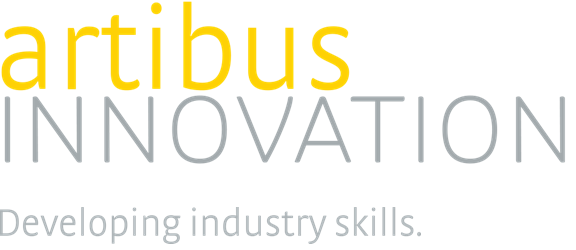 Urban Pest Management Project Brief – 1 	      September 2018Project Scope On behalf of the Property Services IRC, Artibus Innovation is reviewing the need to develop a new certificate IV in Urban Pest Management and reviewing and updating the current certificate III in Urban Pest Management, including 15 units of competency:Project Qualification Review:CPP30115 Certificate III in Urban Pest ManagementPotential training product development:Certificate IV in Urban Pest ManagementProject SummaryThe Property Services IRC is updating the Urban Pest Management components in the CPP training package to address the emerging specialisation of pest control functions and advise on pest strategies, particularly in high risk, commercial and health settings.The current qualification provides a generalist pathway that does not reflect the emerging specialisation within the pest control function and does not describe the skills required to provide advice on pest strategies, particularly in high risk, commercial and health settings. The package lacks a higher-level qualification to provide the skills for the provision of pest strategy advice in complex and high-risk areas and in leadership of pest control teams.Industry has ongoing concerns with graduate quality and duration of training and is supportive of a review of performance evidence to strengthen graduate employability. Artibus Innovation will examine content and structure of the Certificate III to better align packaging with vocational outcomes in line with industry expectations.  Consideration will be given to the introduction of a Certificate IV to align with the functions of a pest manager who lead pest teams and provide complex advice on pest management strategies.Consumers are influencing how the pest control industry operates, with increased demand for more environmentally friendly and less toxic chemicals and processes. This is resulting in more effective processes being developed and different chemicals being used that improve pest control outcomes. A Technical Advisory Group (TAG) will be established to provide key input on the:suitability of packaging of the Certificate III qualificationthe requirement for the addition of a Certificate IV qualificationunit relevancy and content.Nominations for the Technical Advisory Group have closed and are currently being reviewed by the TAG Chair, and IRC member Mr John Murray.Key pointsThrough review and update, consideration will be given to vocational alignment and AQF level of the units and qualification.The introduction of a Certificate IV will be considered to meet industry need for high level pest advice and team leadership.Through review and update, the development of streams within the qualifications and skill sets will be considered to better align the qualification with vocational outcomes and provide opportunity career development.The qualifications in this project need to be updated to keep in line with current and future industry best practice.   Consultation PlanThe key engagement methods will be as follows:a Technical Advisory Groups (TAG) will be established in accordance with internal policy and procedures to guide the subject matter expertise components of the workdirect correspondence with regulatorsdirect correspondence with State Training Authoritiesdirect correspondence with IRC and key stakeholdersindustry associations and other stakeholders will be invited to capital city forums in all state/territories.  A copy of forums material will be published on the web and an online forum will also be facilitatedRTOs will be engaged through online survey and trainer networks public web project page updated fortnightlynewsletter survey distribution to 4,200 stakeholders, including all RTOs, regulators, industry associations.  Minimum of three newsletter profilesindustry survey on early and late draft material distribution of survey through TAG networks and Artibus digital channelsProject TimelineStage 1Project commencementSeptember 2018Stage 2Round 1 of industry consultation and training package developmentOctober 2018Round 2 of industry consultation and training package developmentNovember 2018 – January 2019Stage 3Validation consultationJanuary 2019Stage 4Quality assurance phaseFebruary – March 2019Stage 5STA endorsementApril 2109Case for Endorsement submitted to Department of Education and TrainingMay 2019